Заслушав информацию председателей ППО ОБПОУ «Курский автотехнический колледж» (Щедрина И.В., далее ППО КАТК), ОКОУ «Школа-интернат для детей с ОВЗ» (Коробко О.Д., далее – ППО ШИ для детей с ОВЗ) и ОБУ ДО «Курский областной центр туризма» (Бабина Н.Ф., далее – ППО КОЦТ), президиум обкома Профсоюза отмечает, что профсоюзными комитетами ведется определенная работа по представительству и защите социальных и трудовых прав и интересов членов Профсоюза.В КОЦТ и КАТК охват профсоюзным членством на протяжении последних лет составляет более 90% (динамика статистики – Приложение 1). В КАТК и ШИ для детей с ОВЗ в 2019 году наблюдается снижение охвата профчленством соответственно на 8 и 11 процентов по сравнению с началом года (см. Таблицу 1). При этом случаев выхода по собственному желанию и исключения из Профсоюза не было, следовательно, разница возникла в результате уточнения списка членов Профсоюза, а также в связи с приходом после начала учебного года работников из числа медицинского и обслуживающего персонала.Председатели – опытные, возглавляющие свои организации на протяжении нескольких сроков полномочий, профсоюзные лидеры. Профкомы ведут работу в соответствии с планами на учебный год, согласованными и составленными с учетом планов работы ОУ, Курской областной организации Профсоюза.  С администрацией ОУ установлено взаимопонимание и выстраивается конструктивный диалог.  В ОУ заключены коллективные договоры (КАТК – 15.03.2017-15.03.2020, ШИ для детей с ОВЗ – 28.03.2017-28.03.2020гг., КОЦТ – до 10.03.2018-10.03.2021). Проекты разрабатывались на основании макетов обкома Профсоюза. В них предусмотрены выплаты стимулирующего характера, в том числе по итогам работы за квартал, полугодие, год, в связи с юбилейными, праздничными датами, с уходом на пенсию, за выслугу лет за счет бюджетных средств в соответствии с принятыми в образовательных организациях Положениями, меры соцподдержки работников. Все работники, у которых уровень заработной платы ниже минимального размера оплаты труда, получают доплаты до МРОТ. К колдоговорам имеются все необходимые приложения. Осуществляется контроль за их выполнением. Локальные акты, Положение о распределении стимулирующей части фонда оплаты труда,  Правила внутреннего трудового распорядка и другие документы, затрагивающие трудовые интересы членов Профсоюза, принимаются с учетом мнения профкома. Профкомы содействуют реализации всех мер соцподдержки, гарантий и льгот для членов Профсоюза (единовременные выплаты при выходе на пенсию, ППК, надбавки за отраслевые награды и проч.), повышению квалификации, аттестации, оказывают правовую помощь членам Профсоюза, доводят до их сведения изменения трудового законодательства и т.д.Выполняя представительскую функцию, председатели, члены профкомов входят в состав различных комиссий: по распределению стимулирующих выплат, аттестационной комиссии на соответствие занимаемой должности, по созданию нормативно-правовых актов, затрагивающих интересы работников, и др. Вопросами охраны труда, административно-общественным контролем занимаются комиссии и уполномоченные по охране труда ППО. Все мастерские и лаборатории снабжены медицинскими аптечками, своевременно выдается спецодежда и осуществляется СОУТ (проведена на всех рабочих местах). Медосмотр работников проводится за счет средств работодателя.Организации принимают участие в региональных и общепрофсоюзных тематических проверках: по соблюдению трудового законодательства, обследованию зданий и сооружений и других.В КАТК при содействии профкома иногородние работники имеют возможность проживать в общежитии колледжа (на сегодняшний день  - 22 человека). Осуществляется работа с молодежью: в КАТК работает школа начинающего педагога, КОЦТ и ШИ для детей с ОВЗ содействуют работе наставников, направляют молодых педагогов на областную МПШ. Профкомы принимают участие в организации оздоровления и отдыха членов Профсоюза и членов их семей, детей членов Профсоюза ППО в соответствии с областной программой «Оздоровление», своевременно удовлетворяют заявки всех желающих.Профком информирует членов Профсоюза о своей работе на общих мероприятиях, собраниях трудового коллектива, адресно, в том числе при приеме на работу. В полной мере для информирования о деятельности Профсоюза, для мотивации профчленства использованы возможности отчетно-выборных мероприятий в 2019 году. В КОЦТ и в КАТК по учебным площадкам имеются Профсоюзные уголки и стенды, на которых есть постоянные рубрики, документы, размещена оперативная информация; на сайте КОЦТ имеется страница профсоюзного комитета, но она не обновлялась с 2016 года (размещен старый колдоговор). ППО ШИ для детей с ОВЗ создан сайт, который находится в актуальном режиме, содержит постоянную и текущую информацию, регулярно обновляется.  В КАТК информирование осуществляется также через внутреннюю селекторную связь и на новостной ленте сайта колледжа, через руководителей структурных подразделений.Профкомы поддерживают традиции, сложившиеся в образовательных организациях. Совместно с администрациями проводятся торжественные мероприятия, посвященные Дню Победы, Дню пожилого человека. Традиционно проводятся новогодние вечера, поздравления ко Дню Учителя, к 23 февраля и 8 марта, спортивные праздники, Дни здоровья и др., что способствует поддержанию благоприятного психологического климата в коллективах.         Финансовое обеспечение деятельности ППО осуществляется в соответствии со Сметой, утвержденной профкомом, решениями профкома, с соблюдением норм законодательства и бухгалтерского учёта. В ППО работают КРК, осуществляющие ревизию финансово-хозяйственной детальности ежегодно.На уставную деятельность в обком Профсоюза ППО отчисляют 35% членских взносов. Порядок распределения профсоюзного бюджета с 2017 года по основным статьям расходов детально представлен в Приложении 2. Преобладают расходы на культурно-массовую деятельность и материальную помощь. Вместе с тем, в деятельности профкомов по защите прав и интересов работников имеется существенный потенциал. Созданные комиссии по регулированию социально-трудовых отношений функционируют только в период разработки проекта коллективного договора. Не разрабатываются планы мероприятий по выполнению коллективных договоров с указанием конкретных сроков и ответственных лиц. В ППО не учитывается экономическая эффективность правозащитной деятельности. Не используется возможность повышения авторитета профсоюзных организаций при проведении открытых профсоюзных собраний, тематических недель. Существенную часть бюджета ППО направляют на культурно-массовые мероприятия, что мало связано с представительством и защитой как основными функциями Профсоюза. В предыдущие годы в сметы не закладывались или были минимальными расходы на информационную работу и обучение профактива, работу с молодежью. ППО следует также активизировать реализацию областных программ «Оздоровление», «Вектор П», развивать инновационные формы поддержки членов Профсоюза.  Недостаточно освещается деятельность Профсоюза. ППО КАТК и КОЦТ не используется в полной мере Интернет-сопровождение деятельности профкомов. Информация о деятельности вышестоящих профсоюзных органов не доводится до сведения членов Профсоюза. Не используются такие формы информирования, как листовки и буклеты.  Президиум обкома ПрофсоюзаПОСТАНОВЛЯЕТ:1. Отметить целенаправленную эффективную работу профкомов ОБПОУ «Курский автотехнический колледж» (Щедрина И.В.), ОКОУ «Школа-интернат для детей с ОВЗ» (Коробко О.Д.) и ОБУ ДО «Курский областной центр туризма» (Бабина Н.Ф.) по представительству и защите социальных и трудовых прав и интересов членов Профсоюза.2. Профкомам продолжать работу по организационному укреплению профсоюзных организаций, по повышению уровня защиты трудовых прав, социально- экономических и профессиональных интересов работников. С этой целью: - разработать планы мероприятий по выполнению коллективных договоров с указанием конкретных сроков и ответственных лиц, совместно с администрациями и членами комиссий по регулированию социально-трудовых отношений заслушивать информацию об их выполнении;- на основании новых макетов внести необходимые изменения в колдоговоры, использовать возможность внесения дополнительных мер соцподдержки членов Профсоюза;- добиваться финансового обеспечения выполнения колдоговора в полном объеме;- вести учет экономической эффективности коллективных договоров, деятельности профкомов; - проявлять больше инициативы, настойчивости в уставной деятельности (исключение формализма при проведении профсоюзных собраний, заседаний профкомов, качественная организация делопроизводства, конкретизация решений профсоюзных комитетов и работа по их выполнению); - повышать качество подготовки и работы уполномоченных (доверенных лиц) профкомов по охране труда;- принимать меры по выполнению собственных принимаемых решений, а также решений коллегиальных выборных органов вышестоящих организаций, вести работу по регулярному информированию членов профсоюза о деятельности вышестоящих профсоюзных органов, профкомов по защите трудовых, профессиональных прав и интересов членов профсоюза; - рационально использовать средства профсоюзного бюджета, направлять их на информационно-пропагандистскую работу, обучение профсоюзного актива, работу с молодёжью, другие организационные мероприятия; - регулярно проводить обучение актива профорганизации; - активизировать реализацию областной программы «Оздоровление»; - профкому КАТК создать страничку на сайте ОУ, а профкому КОЦТ привести страницу в актуальное состояние, активнее привлекать работников к участию в профсоюзных мероприятиях, конкурсах, всем ППО рассмотреть возможность оформления подписки на профсоюзные газеты «Мой профсоюз» и «Наш взгляд». 2. Обкому Профсоюза оказывать методическое содействие в повышении качества реализации профкомами главных уставных задач – представительства и защиты социальных и трудовых прав и интересов членов Профсоюза, компетентности и профессионализма профактива. 3. Контроль за выполнением данного постановления возложить на зам. председателя обкома Профсоюза Металиченко С.С. Приложение 1Приложение 2: Распределение профбюджетаПРОЕКТ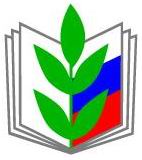 ПРОЕКТ ПРОЕКТ ПРОЕКТ ПРОФСОЮЗ РАБОТНИКОВ НАРОДНОГО ОБРАЗОВАНИЯ И НАУКИ РОССИЙСКОЙ ФЕДЕРАЦИИ(ОБЩЕРОССИЙСКИЙ ПРОФСОЮЗ ОБРАЗОВАНИЯ)КУРСКАЯ ОБЛАСТНАЯ ОРГАНИЗАЦИЯПРЕЗИДИУМ ОБЛАСТНОГО КОМИТЕТА ПРОФСОЮЗАПОСТАНОВЛЕНИЕПРОФСОЮЗ РАБОТНИКОВ НАРОДНОГО ОБРАЗОВАНИЯ И НАУКИ РОССИЙСКОЙ ФЕДЕРАЦИИ(ОБЩЕРОССИЙСКИЙ ПРОФСОЮЗ ОБРАЗОВАНИЯ)КУРСКАЯ ОБЛАСТНАЯ ОРГАНИЗАЦИЯПРЕЗИДИУМ ОБЛАСТНОГО КОМИТЕТА ПРОФСОЮЗАПОСТАНОВЛЕНИЕПРОФСОЮЗ РАБОТНИКОВ НАРОДНОГО ОБРАЗОВАНИЯ И НАУКИ РОССИЙСКОЙ ФЕДЕРАЦИИ(ОБЩЕРОССИЙСКИЙ ПРОФСОЮЗ ОБРАЗОВАНИЯ)КУРСКАЯ ОБЛАСТНАЯ ОРГАНИЗАЦИЯПРЕЗИДИУМ ОБЛАСТНОГО КОМИТЕТА ПРОФСОЮЗАПОСТАНОВЛЕНИЕПРОФСОЮЗ РАБОТНИКОВ НАРОДНОГО ОБРАЗОВАНИЯ И НАУКИ РОССИЙСКОЙ ФЕДЕРАЦИИ(ОБЩЕРОССИЙСКИЙ ПРОФСОЮЗ ОБРАЗОВАНИЯ)КУРСКАЯ ОБЛАСТНАЯ ОРГАНИЗАЦИЯПРЕЗИДИУМ ОБЛАСТНОГО КОМИТЕТА ПРОФСОЮЗАПОСТАНОВЛЕНИЕПРОФСОЮЗ РАБОТНИКОВ НАРОДНОГО ОБРАЗОВАНИЯ И НАУКИ РОССИЙСКОЙ ФЕДЕРАЦИИ(ОБЩЕРОССИЙСКИЙ ПРОФСОЮЗ ОБРАЗОВАНИЯ)КУРСКАЯ ОБЛАСТНАЯ ОРГАНИЗАЦИЯПРЕЗИДИУМ ОБЛАСТНОГО КОМИТЕТА ПРОФСОЮЗАПОСТАНОВЛЕНИЕПРОФСОЮЗ РАБОТНИКОВ НАРОДНОГО ОБРАЗОВАНИЯ И НАУКИ РОССИЙСКОЙ ФЕДЕРАЦИИ(ОБЩЕРОССИЙСКИЙ ПРОФСОЮЗ ОБРАЗОВАНИЯ)КУРСКАЯ ОБЛАСТНАЯ ОРГАНИЗАЦИЯПРЕЗИДИУМ ОБЛАСТНОГО КОМИТЕТА ПРОФСОЮЗАПОСТАНОВЛЕНИЕ 29.10.2019 г.г. Курскг. Курскг. Курск№ 26№ 26О повышении эффективности работы профкомов ОБПОУ «Курский автотехнический колледж», ОКОУ «Школа-интернат для детей с ОВЗ» и ОБУ ДО «Курский областной центр туризма» по представительству и защите социальных и трудовых прав и интересов членов ПрофсоюзаО повышении эффективности работы профкомов ОБПОУ «Курский автотехнический колледж», ОКОУ «Школа-интернат для детей с ОВЗ» и ОБУ ДО «Курский областной центр туризма» по представительству и защите социальных и трудовых прав и интересов членов ПрофсоюзаО повышении эффективности работы профкомов ОБПОУ «Курский автотехнический колледж», ОКОУ «Школа-интернат для детей с ОВЗ» и ОБУ ДО «Курский областной центр туризма» по представительству и защите социальных и трудовых прав и интересов членов ПрофсоюзаО повышении эффективности работы профкомов ОБПОУ «Курский автотехнический колледж», ОКОУ «Школа-интернат для детей с ОВЗ» и ОБУ ДО «Курский областной центр туризма» по представительству и защите социальных и трудовых прав и интересов членов ПрофсоюзаО повышении эффективности работы профкомов ОБПОУ «Курский автотехнический колледж», ОКОУ «Школа-интернат для детей с ОВЗ» и ОБУ ДО «Курский областной центр туризма» по представительству и защите социальных и трудовых прав и интересов членов ПрофсоюзаО повышении эффективности работы профкомов ОБПОУ «Курский автотехнический колледж», ОКОУ «Школа-интернат для детей с ОВЗ» и ОБУ ДО «Курский областной центр туризма» по представительству и защите социальных и трудовых прав и интересов членов ПрофсоюзаДинамика профчленстваКАТКШИ для детей с ОВЗКОЦТ2017работников30610050ЧП2957146охват96,471922018работников2819349ЧП2677047охват9575,3962019 начало годаработников2939348ЧП2917046охват99,375,395,82019 октябрьработников28910155ЧП2646554охват91,364,398,2Таблица 2ШИ для детей с ОВЗ2017, %2018, %2019, %Культурно-массовые34,34039,3Обучение профактива0,5Работа с молодежью3,31,6Проведение совещаний2Спортивно-оздоров.2,632Оздоровление и отдых6,11,46Конкурсы 1,61,52Мат. пом.8,52,88Премирование профактива6,136Хоз. нужды212ИТОГО6754,365,3Таблица 3, КАТК2017, %2018, %2019, %Культурно-массовые149153140,5Обучение профактиваРабота с молодежьюПроведение совещанийСпортивно-оздоров.Оздоровление и отдыхКонкурсы Мат. пом.584250Премирование профактива704240Хоз. нуждыИТОГОС учетом остатковТаблица 4: КОЦТ2017, %2018, %2019, %Культурно-массовые4950,436,4Обучение профактиваРабота с молодежью2,7Проведение совещанийСпортивно-оздоров.Оздоровление и отдых9,1+4,6Конкурсы Мат. пом.7,99,1Премирование профактива3,1Хоз. нуждыИТОГОС учетом остатков